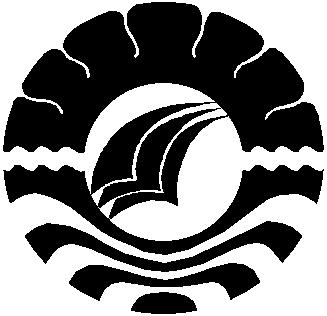 PENINGKATAN HASIL BELAJAR IPA MELALUI MODEL PEMBELAJARAN  KOOPERATIF TIPE STUDENT TEAMS ACHIEVEMENT DIVISIONS        (STAD) PADA SISWA KELAS IV SD INPRES 10/73 PALATTAE KECAMATAN KAHU KABUPATEN BONESKRIPSIDiajukan untuk Memenuhi Sebagian Persyaratan Guna Memperoleh Gelar Sarjana Pendidikan pada Program Studi Pendidikan Guru Sekolah Dasar Fakultas Ilmu Pendidikan Univeristas Negeri Makassar   ANDI SULISTIANA AMIR084 724 1335PROGRAM STUDI PENDIDIKAN GURU SEKOLAH DASARFAKULTAS ILMU PENDIDIKANUNIVERSITAS NEGERI MAKASSAR2014PERSETUJUAN PEMBIMBINGJudul Skripsi  	       :  Peningkatan   Hasil   Belajar  IPA melalui  Model  Pembelajaran Kooperatif Tipe Student Teams Achievement Division (STAD) pada Siswa Kelas IV SD Inpres 10/73 Palattae Kecamatan Kahu Kabupaten Bone.Atas nama :Nama	:   ANDI SULISTIANA AMIRNomor Stambuk	:   084 724 1335Jurusan/Prodi	:   PGSD S1Fakultas	:   Ilmu Pendidikan Universitas Negeri MakassarSetelah diperiksa dan diteliti, naskah hasil penelitian ini telah memenuhi syarat untuk melaksanakan Ujian Akhir.							       Makassar, 27 Desember 2013Dosen Pembimbing I  	Dosen Pembimbing IIProf. Dr. H. Amir, M.Pd.	Nurhaedah, S.Pd. M.Pd.  NIP. 19601231 198602 1 006	NIP. 19780320 200501 2 002Mengetahui:Ketua PRODI  PGSD FIP UNMDrs. Muslimin, M.Ed.NIP. 19610224 198703 1 003PENGESAHAN UJIAN SKRIPSISkripsi diterima oleh Panitia Ujian Skripsi Fakultas Ilmu Pendidikan Universitas Negeri Makassar, dengan SK Dekan Nomor : 2647/H.36.4/PP/2010 untuk memenuhi sebagian persyaratan memperoleh gelar Sarjana Pendidikan pada Program  Studi Pendidikan Guru Sekolah Dasar pada hari Jumat, tanggal 27 Desember 2013.Disahkan Oleh :Dekan Fakultas Ilmu PendidikanProf. Dr. H. Ismail Tolla, M.Pd.NIP. 19531230 198003 1 005Panitia Ujian :Ketua	:  Dr. Ismail Tolla, M.Pd.                             ( ................................... )Sekretaris	:  Prof. Dr. Amir, M.Pd.                               ( ................................... )Pembimbing I	:  Prof. Dr. H. Amir, M.Pd.  	              ( ................................... )Pembimbing II	:  Nurhaedah, S.Pd. M.Pd. 	                          ( ................................... )Penguji I	:  Dra. Nurhaedah, M.Si.                              ( ................................... )Penguji II	:  Abdul Hakim, S.Pd. M.Si.                        ( ................................... ) PERNYATAAN KEASLIAN SKRIPSISaya yang bertanda tangan dibawah ini :Nama			:   ANDI SULISTIANA AMIRNomor Stambuk	:   084 724 1335Program Studi/UPP	:   PGSD S1Fakultas		:   Ilmu PendidikanJudul Skripsi 	:  Peningkatan Hasil Belajar  IPA melalui  Model  Pembela-jaran Kooperatif Tipe Student Teams Achievement Division (STAD) pada siswa kelas IV SD Inpres 10/73 Palattae Kecamatan Kahu Kabupaten Bone.Menyatakan dengan sebenarnya bahwa skripsi yang saya tulis ini benar merupakan hasil karya saya sendiri dan bukan merupakan pengambilalihan tulisan atau pikiran orang lain yang saya akui sebagai hasil tulisan atau pikiran sendiri. Apabila di kemudian hari terbukti atau dapat dibuktikan bahwa Skripsi ini hasil jiplakan, maka saya bersedia menerima sanksi atas perbuatan tersebut sesuai ketentuan yang  berlaku.                                                                                 Makassar, 27 Desember 2013	Yang membuat pernyataan;          		                                                                     ANDI SULISTIANA AMIRMOTOMenuntut ilmu penting Sepenting kompas dalam menentukan Arah kemana kita akan berlabuhSepenting peta yang kita bawa Saat memasuki hutan belantaraSepenting mengertinya kita memasuki Jalan-jalan gua yang remang dan gelap(Mario Teguh, Februari 2013)Banyak membaca biar banyak tahuBanyak menulis biar banyak mengerti Banyak bicara berati banyak pengalamanBanyak menyimak berarti Kuperuntukkan karya tulis ini kepada Ayahanda dan Ibundaku, dan saudara-saudaraku serta seluruh keluargaku sebagai wujud pengabdianku, cinta kasihku dan rasa hormatku atas keikhlasan dan restu yang telah diberikan kepadakuABSTRAKANDI SULISTIANA AMIR, 2014. Peningkatan   Hasil   Belajar  IPA melalui  Model  Pembelajaran Kooperatif Tipe Student Teams Achievement Division (STAD) pada siswa kelas IV SD Inpres 10/73 Palattae Kecamatan Kahu Kabupaten Bone. Skripsi. Dibimbing oleh Prof. Drs. H. Amir, M.Pd. dan Nurhaedah, S.Pd. M.Pd. Fakultas Ilmu Pendidikan Universitas Negeri Makassar.Penelitian ini mengangkat masalah rendahnya hasil belajar siswa kelas IV SD Inpres 10/73 Palattae Kecamatan Kahu Kabupaten Bone. Rumusan masalah apakah penerapan model pembelajaran kooperatif tipe STAD dalam proses pembelajaran ilmu pengetahuan alam dapat meningkatkan hasil belajar siswa SD Inpres 10/73 Palattae Kecamatan Kahu Kabupaten Bone. Tujuan penelitian ini adalah untuk meningkatkan hasil pembelajaran IPA melalui penerapan model pembelajaran kooperatif tipe STAD pada siswa kelas IV SD Inpres 10/73 Palattae Kecamatan Kahu Kabupaten Bone. Jenis penelitian adalah penelitian tindakan kelas. Subjek penelitian ini adalah siswa kelas IV SD Inpres 10/73 Palattae Kecamatan Kahu Kabupaten Bone tahun pelajaran 2012/2013 sebanyak 27 siswa. Teknik pengumpulan data melalui tes dan observasi dan dianalisis secara kualitatif. Hasil penelitian menunjukkan bahwa penerapan model pembelajaran kooperatif tipe STAD pada pelajaran IPA materi energi panas dan bunyi dapat meningkatkan hasil belajar siswa kelas IV SD Inpres 10/73 Palattae Kecamatan Kahu Kabupaten Bone dengan skor rata-rata hasil belajar IPA pada Siklus I berada pada kategori sedang selanjutnya pada siklus II meningkat menjadi ketegori tinggi. Disarankan kepada guru, kepala sekolah bahwa penerapan model pembelajaran kooperatif tipe STAD pada mata pelajaran IPA dapat dijadikan sebagai salah satu alternatif pendekatan dalam melaksanakan pembelajaran IPA di sekolah dasar agar siswa dapat mengalami proses belajar yang lebih bermakna.PRAKATA Puji syukur penulis panjatkan kehadirat Allah SWT, atas rahmat dan karunia-Nyalah sehingga skripsi ini yang berjudul “Peningkatan   Hasil   Belajar  IPA melalui  Model  Pembelajaran Kooperatif Tipe Student Teams Achievement Division (STAD) pada siswa kelas IV SD Inpres 10/73 Palattae Kecamatan Kahu Kabupaten Bone” dapat diselesaikan dalam bentuk yang sederhana.Skripsi ini diajukan sebagai syarat untuk menyelesaikan studi pada Program Studi Pendidikan Guru Sekolah Dasar untuk memperoleh gelar Sarjana Pendidikan (S.Pd) Fakultas Ilmu Pendidikan Universitas Negeri Makassar. Penulis menyampaikan terima kasih kepada Prof. Dr. H. Amir, M.Pd. sebagai dosen pembimbing I dan Nurhaedah, S.Pd. M.Pd. sebagai dosen pembimbing II atas arahan, bimbingan dan motivasi serta nasehat berharga bagi penulis dalam menyusun dan menyelesaikan skripsi. Penulis juga menyadari bahwa masih terdapat kekurangan-kekurangan di dalam skripsi ini. Oleh karena itu, penulis mengharapkan saran dan kritikan yang membangun dari pembaca demi kesempurnaan penulisan selanjutnya. Pada kesempatan ini pula, penulis mengucapkan terima kasih dan penghargaan yang sebesar-besarnya kepada :Prof. Dr. H. Arismunandar, M.Pd. selaku Rektor Universitas Negeri Makassar yang memberikan kesempatan mengikuti perkuliahan di FIP UNM.Prof. Dr. H. Ismail Tolla, M.Pd. selaku Dekan Fakultas Ilmu Pendidikan Universitas Negeri Makassar yang telah memberikan kesempatan dalam menempuh perkuliahan di FIP UNM.Drs. Muslimin, M. Ed. dan Ahmad Syawaluddin, S.Kom. M.Pd. sebagai Ketua dan  Sekretaris  Prodi PGSD Fakultas Ilmu Pendidikan Universitas Negeri Makassar yang telah memfasilitasi selama menempuh perkuliahan di FIP UNM.Bapak dan ibu dosen Fakultas Ilmu Pendidikan Universitas Negeri Makassar yang telah banyak memberikan bekal ilmu kepada penulis.Ayahanda dan ibundaku tercinta serta saudaraku tersayang yang senantiasa memberikan motivasi dan semangat untuk melanjutkan pendidikan.Hj. Masita, S. Pd. dan Hj. Humrah, A.Ma.Pd. selaku kepala sekolah SD Inpres 10/73 Palattae Kecamatan Kahu Kabupaten Bone dan guru kelas IV yang  telah memberikan izin untuk melaksanakan penelitian di sekolah tersebut.Semoga skripsi ini dapat bermanfaat, penulis menyadari sepenuhnya bahwa manusia sesungguhnya tidak pernah luput dari kesalahan. Oleh karena itu, segala khilaf dan salah mohon dimaafkan.Makassar,  27 Desember 2013                                                                                                   PenulisDAFTAR ISIHALAMAN JUDUL		       iHALAMAN PERSETUJUAN PEMBIMBING 		      iiPENGESAHAN UJIAN SKRIPSI 		     iiiPERNYATAAN KEASLIAN SKRIPSI		     iv MOTTO		      vABSTRAK 		     viPRAKATA 		    viiDAFTAR ISI 		  ixDAFTAR GAMBAR 		     xiDAFTAR TABEL 		   xiiDAFTAR LAMPIRAN 		xiiiBAB I.   PENDAHULUAN  ..................................................................................      1Latar Belakang Masalah  ...........................................................................       1Rumusan Masalah   ...................................................................................       5Pemecahan Masalah ..................................................................................       5Tujuan Penelitian  .....................................................................................       5Manfaat Penelitian  ....................................................................................      6BAB II.  KAJIAN PUSTAKA, KERANGKA PIKIR  DAN HIPOTESIS TINDAKAN……………………………………………………..........         7Kajian Pustaka  .........................................................................................        71.   Hasil Belajar ........................................................................................       7 2.  Pembelajaran IPA di Sekolah Dasar .....................................................     113.  Pembelajaran Kooperatif di Sekolah Dasar …………..........................     154.   Model Pembelajaran Kooperatif Tipe STAD ......................................     18Kerangka Pikir  ..........................................................................................     26Hipotesis Tindakan  ..................................................................................      27BAB III.  METODE PENELITIAN  ....................................................................      28Pendekatan dan Jenis Penelitian   .............................................................      28Fokus Penelitian  ......................................................................................      30Lokasi Penelitian .....................................................................................       30Subjek Penelitian  ....................................................................................       30Prosedur Pelaksanaan Penelitian  .............................................................      31Teknik Pengumpulan Data .......................................................................      37Analisis Data ………................................................................................      38Indikator Keberhasilan  .............................................................................     41BAB IV.  HASIL PENELITIAN DAN PEMBAHASAN ...................................      42Hasil Penelitian ........................................................................................      42Pembahasan ..............................................................................................      60BAB V KESIMPULAN DAN SARAN  ..............................................................      64Kesimpulan ..............................................................................................       64Saran-Saran  .............................................................................................       64DAFTAR PUSTAKA   ..........................................................................................     66LAMPIRAN  .........................................................................................................     68DAFTAR GAMBARNomor		Judul						 		 Halaman2.1 		Skema Kerangka Pikir                                    		             253.1	Jenis Penelitian Tindakan Kelas 				             27		DAFTAR TABELNomor	Judul							             Halaman3.1. 	Kategori Standar Penilaian ………………....................................          404.1.  	Data Hasil Belajar Siswa Siklus I  ......................................................        474.2.  	Data Frekuensi dan Persentase Hasil Belajar Siklus I …................            474.3. 	Data Tingkat Ketuntasan dan Ketidaktuntasan Belajar Siklus I ....       484.4.  	Data Hasil Belajar Siswa Siklus II ......................................................        554.5.  	Data Frekuensi dan Persentase Hasil Belajar Siklus II …...............            564.6. 	Data Tingkat Ketuntasan dan Ketidaktuntasan Belajar Siklus II ..       57DAFTAR LAMPIRANRencana Pelaksanaan Pembelajaran dan Lembar Kerja Siswa …...............…     68Hasil Observasi Aktivitas Guru Siklus I ……..............……………….........        88Rubrik Kriteria Penilaian Aktifitas Mengajar Guru ……………………..           89Hasil Observasi Aktivitas Guru Siklus II ……......…………………….........      90Rubrik Kriteria Penilaian Aktifitas Mengajar Guru ……………………..           91Lembar Observasi Aktivitas Belajar Siswa Siklus I Pertemuan 1 ………….       92Lembar Observasi Aktivitas Belajar Siswa Siklus I Pertemuan 2 ………….       93Rubrik Kriteria Penilaian Aktifitas Belajar Siswa ………………………            94Rekapitulasi Hasil Observasi Aktivitas Belajar Siswa Siklus I ……………        95Lembar Observasi Aktivitas Belajar Siswa Siklus I Pertemuan 1 ………….       96Lembar Observasi Aktivitas Belajar Siswa Siklus I Pertemuan 2 ………….       97Deskriptor Kriteria Penilaian Aktifitas Belajar Siswa ………………………      98Rekapitulasi Hasil Observasi Aktivitas Belajar Siswa Siklus II …………          99Data Nilai Hasil Belajar Siswa Siklus I ….....................……………………     100Data Nilai Hasil Belajar Siswa Siklus II …....................……………………     101Instrumen Soal Tes Tertulis Siklus I   …..…………………………………      102Kunci Jawaban Soal Tes Tertulis Siklus I  ….……………………………        105Instrumen Soal Tes Tertulis Siklus II  …..…………………………………      106Kunci Jawaban Soal Tes Tertulis Siklus I  ….……………………………        109Riwayat Hidup                                                                                                     110S K R I P S IPENINGKATAN HASIL BELAJAR IPA MELALUI MODEL PEMBELAJARAN  KOOPERATIF TIPE STUDENT TEAMS ACHIEVEMENT DIVISIONS                         (STAD) PADA SISWA KELAS IV SD INPRES 10/73 PALATTAE KECAMATAN KAHU KABUPATEN BONE  ANDI SULISTIANA AMIRPROGRAM STUDI PENDIDIKAN GURU SEKOLAH DASARFAKULTAS ILMU PENDIDIKANUNIVERSITAS NEGERI MAKASSAR 2014DAFTAR RIWAYAT HIDUP         ndi Sulistiana Amir. Lahir tanggal 18 September 1985 di Kecamatan Kahu Kabupaten Bone. Anak kelima dari enam bersaudara, anak dari pasangan orang tua Ayahanda Andi Muhammad Amir Baderru (Almarhum) dan Ibunda Hj Andi Hasriati, A.Ma.Pd.Penulis memulai masuk pendidikan formal tahun 1993 di SD Inpres 10/73 Palattae Kecamatan Kahu Kabupaten Bone dan tamat pada tahun 1998. Setelah tamat SD penulis melanjutkan pendidikan ke Sekolah Lanjutan Pertama di SMP Negeri 1 Kahu Kecamatan Kahu Kabupaten Bone dan selesai pada tahun 2001. Kemudian, penulis melanjutkan pendidikan Sekolah Lanjutan Atas di SMA Negeri 1 Kahu Kecamatan Kahu Kabupaten Bone dan menyelesaikan pada tahun 2004. Pada tahun 2006, penulis melanjutkan pendidikan ke Universitas Negeri Makassar (UNM) pada Fakultas Ilmu Pendidikan (FIP) Program Studi D-II PGSD UPP Tidung selesai pada tahun 2008. Kemudian pada tahun 2009 penulis melanjutkan pendidikan ke Program Studi Strata Satu (S1) Universitas Negeri Makassar (UNM) Fakultas Ilmu Pendidikan (FIP).